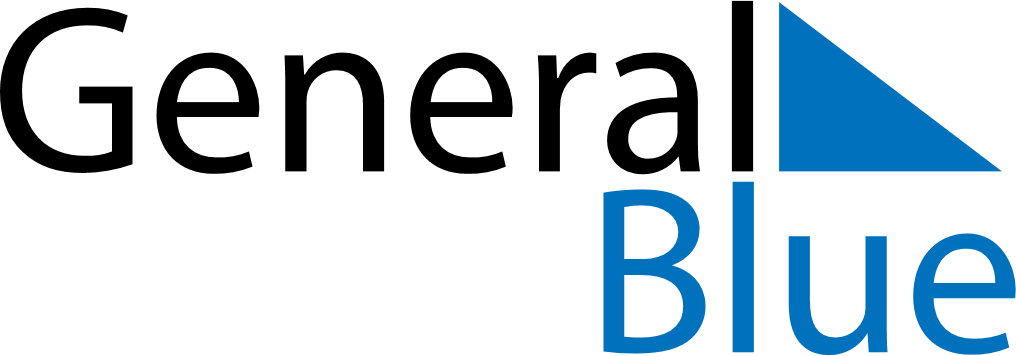 May 2018May 2018May 2018May 2018SwedenSwedenSwedenMondayTuesdayWednesdayThursdayFridaySaturdaySaturdaySunday1234556Labour Day7891011121213Ascension Day1415161718191920Whitsun EveWhitsun EvePentecost2122232425262627Whit MondayMother’s Day28293031